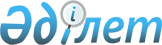 Об установлении категорий автостоянок (паркингов) и увеличении базовой ставки налога на земли, выделенные под автостоянки (паркинги)
					
			Утративший силу
			
			
		
					Решение Кокшетауского городского маслихата Акмолинской области от 3 октября 2012 года № С-11/7. Зарегистрировано Департаментом юстиции Акмолинской области 13 ноября 2012 года № 3484. Утратило силу решением Кокшетауского городского маслихата Акмолинской области от 18 апреля 2017 года № С-9/8
      Сноска. Утратило силу решением Кокшетауского городского маслихата Акмолинской области от 18.04.2017 № С-9/8 (вводится в действие со дня официального опубликования).

      Примечание РЦПИ:

      В тексте сохранена авторская орфография и пунктуация.
      В соответствии со статьей 381, пунктом 3 статьи 386 Кодекса Республики Казахстан "О налогах и других обязательных платежах в бюджет" (Налоговый кодекс) от 10 декабря 2008 года, подпунктом 15) пункта 1 статьи 6 Закона Республики Казахстан от 23 января 2001 года "О местном государственном управлении и самоуправлении в Республике Казахстан", Кокшетауский городской маслихат РЕШИЛ:
      1.Установить категории автостоянок (паркингов) согласно приложению 1 и увеличить размеры базовых ставок налога на земли, выделенные под автостоянки (паркинги) в городе Кокшетау, согласно приложению 2.
      2. Определить город Кокшетау близлежащим населенным пунктом, базовые ставки на земли которого будут применяться при исчислении налога на земли других категорий, выделенных под автостоянки (паркинги).
      3. Настоящее решение вступает в силу со дня государственной регистрации в Департаменте юстиции Акмолинской области и вводится в действие со дня официального опубликования.
      "СОГЛАСОВАНО" Категории автостоянок (паркингов) Размеры базовых ставок налога на земли, выделенные под автостоянки (паркинги) в городе Кокшетау
					© 2012. РГП на ПХВ «Институт законодательства и правовой информации Республики Казахстан» Министерства юстиции Республики Казахстан
				
      Председатель
11 внеочередной сессии
Кокшетауского городского
маслихата пятого созыва

Ж.Амиржанов

      Секретарь Кокшетауского
городского маслихата
пятого созыва

Б.Бегалин

      Аким города Кокшетау

М.Батырханов

      Начальник
государственного учреждения
"Налоговое управление
по городу Кокшетау
Налогового Департамента
по Акмолинской области
Налогового Комитета
Министерства финансов
Республики Казахстан"

Б.Шайкенов
Приложение 1
к решению Кокшетауского
городского маслихата
от 3 октября 2012 года
№ С-11/7
№ п/п
Типы автостоянок (паркингов)
Категории
1
Автостоянки (паркинги) закрытого типа
1 категория
2
Автостоянки (паркинги) открытого типа
2 категорияПриложение 2
к решению Кокшетауского
городского маслихата
от 3 октября 2012 года
№ С-11/7
№ п/п
Категории автостоянок (паркингов)
Размер базовых ставок налога на земли, выделенные под автостоянки (паркинги)
Увеличение базовых ставок
1
1 категория
5,79
в десять раз
2
2 категория
5,79
в десять раз